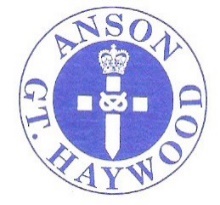 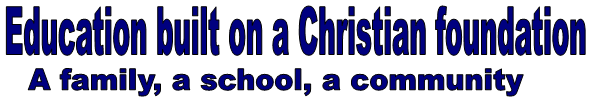 Dear Parents and CarersHalf Term…you’ve made it!This newsletter is to say thank you. Thank you for supporting our school even when times are hard. Thank you for supporting your children with their learning and being their teachers as well as their guardians and parents! Thank you for encouraging your children to keep in touch with their teachers each and every day through google meets even when they pleaded for an extra hour in bed! Thank you for helping your children with their maths even though all the methods have changed since you attended school! Thank you for trying to motivate children who finish a task in 2 minutes and are confused when you ask them to go back and do it again!In a word – thank you!Unfortunately, we have not heard anything from the government regarding the full opening of school. We were informed Monday 8th March would be the date for all children to return to school but this was still dependent upon virus and number of infections. As soon as we have any additional information, we will contact you straight away.Pyjama FridayToday, we had a whole school pyjama day. Children who attended school, as well as those at home wore their pyjamas to complete their school work. The children enjoyed a relaxed way to end this very tiring half term and even the staff came in their pyjamas!Celebration AssemblyToday, we enjoyed a very special assembly celebrating the outstanding efforts of all our children during lockdown. Children who were nominated by their parents for going above and beyond were mentioned and staff then announced the winners. All the children that won showed respect for their peers and parents, even though they commented upon their own child’s efforts, also acknowledged the efforts of all the class – which demonstrates our Christian Values in all its splendour.We know that all our children deserve a medal for the effort and dedication they have shown towards their learning but a final decision was made and a special certificate was awarded.Mr Lovern, CEO, attended the assembly and was thrilled by the efforts of all the children that won a certificate but emphasised every child was a winner at Anson - we certainly agree with that!Get well soonSue Gill, our catering manager, suffered a heart attack whilst at her daughter’s home last Friday. Due to the prompt actions of her daughter contacting emergency services, Sue was in hospital being treated by a team from our amazing NHS. Their wonderful treatment prevented Sue from suffering any long term damage however she will need to stay at home and rest for a few more weeks. Once again our NHS staff have proved to be heroes and we wish Sue a speedy recovery.   NurseryAlthough our older children are having to work from home, nursery has remained open.  If you would like to see what nursery have been doing the simply visit our website and follow the link below.https://anson.staffs.sch.uk/blog/category/nursery-blogLatest information for your class can be found by following the links below:Class 1:  https://anson.staffs.sch.uk/blog/category/class-1Class 2:  https://anson.staffs.sch.uk/blog/category/class-2Class 3: https://anson.staffs.sch.uk/blog/category/class-3Class 4: https://anson.staffs.sch.uk/blog/category/class-4Key workers and Vulnerable ChildrenAlthough school is closed for the majority of children, some children will be in school because of their parent/carers jobs and/or their personal status. If you feel you qualify for this provision, then please visit the government website:https://www.gov.uk/government/publications/coronavirus-covid-19-maintaining-educational-provision/guidance-for-schools-colleges-and-local-authorities-on-maintaining-educational-provisionHowever, in the spirit of the lockdown, we ask if you use this provision only if there is no other adult available to be with the child: as you can appreciate, we have limited capacity being a small school and having to keep the staff as well as the children safe.Dates for the DiaryI hope you all have an opportunity to relax and rest this half term!Best wishes and stay safeNicola JarrettHeadteacherMonday 15th February - Friday 19th February 2021Half Term Holidayshttps://anson.staffs.sch.uk/events/2021-02-15-half-term-holidayThursday 4th March 2021World Book Dayhttps://anson.staffs.sch.uk/events/2021-03-05-world-book-day-march-4th-2021Friday 19th March 2021Red Nose Dayhttps://anson.staffs.sch.uk/events/2021-03-19-comic-relief-red-nose-dayFriday 2nd April – Friday 16th April 2021 Easter Holidayshttps://anson.staffs.sch.uk/events/2021-04-02-easter-holidays-3